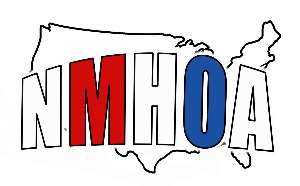 Individual, Household & Non-Manufactured Home Owner Membership FormA.  Today’s Date					New			Renewal			Other       Individual      			  Household    			Non-Manufactured Homeowner      B.  Name(s) of homeowner(s) (eighteen years of age or older):Address: 	City: State: 	Zip: 	Preferred Phone Number: Email Address: State Association Name: Community Association Name: C. Individual Home Owner Fees: $15 Individual/Household living in a manufactured home community: $25 Individual/Household living in a manufactured home on their own land.$50 Manufactured homeowner NOT living in the community where the home is sited. (Not eligible for stipends or to vote)       $100 Non-Manufactured Homeowner (Not eligible for stipends or to vote.)Check Number: 	Pay Pal: D.  Other:  Contributions:   			Check Number: 			Pay Pal: E.  Involvement:  I/We want to become involved with NMHOA by:Having a voice in the future of NMHOA and serve on NMHOA Board of Director (non-officers preferred)? Having my voice heard and serving on a NMHOA Committee. (non-officers preferred)?  	Receive Monthly E-Blast & i’mPOWERED messages; Quarterly Newsletter; alerts on homeowner issues. F. Questions:If you do not have a State or Community Association -- May NMHOA help organize your state and/or community?YES 		   NO  		    Please make checks payable to:   NMHOA  Mail to the above address:Please Note:  NMHOA is a 501(c)(3) non-profit organization. Memberships; Donations; Contributions are tax deductible.The mission of NMHOA is to promote, represent, preserve and enhance the rights and interests of Manufactured Home Owners throughout the United States. 